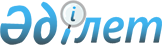 Об утверждении паспортов республиканских бюджетных программ на 2006 год
(Национальный центр по правам человека)Постановление Правительства Республики Казахстан от 12 декабря 2005 года N 1235 (выписка)



      В соответствии с 
 Бюджетным 
 кодексом Республики Казахстан от 24 апреля 2004 года Правительство Республики Казахстан 

ПОСТАНОВЛЯЕТ:







      1. Утвердить паспорта республиканских бюджетных программ на 2006 год:



      Национального центра по правам человека согласно приложению 10;






      2. Настоящее постановление вводится в действие с 1 января 2006 года.

      

Премьер-Министр




      Республики Казахстан





ПРИЛОЖЕНИЕ 10              



к постановлению Правительства     



Республики Казахстан         



от 12 декабря 2005 года N№1235    


106 - Национальный центр по правам человека




    Администратор бюджетной программы


ПАСПОРТ




республиканской бюджетной программы



001 "Обеспечение деятельности Уполномоченного



по правам человека" на 2006 год

      

1. Стоимость:

 30324 тысячи тенге (тридцать миллионов триста двадцать четыре тысячи тенге).



      

2. Нормативно-правовая основа бюджетной программы:

 
 Закон 
 Республики Казахстан от 23 июля 1999 года "О государственной службе"; 
 Указ 
 Президента Республики Казахстан от 22 января 1999 года N 29 "О мерах по дальнейшей оптимизации системы государственных органов Республики Казахстан"; 
 Указ 
 Президента Республики Казахстан от 19 сентября 2002 года N 947 "Об учреждении должности Уполномоченного по правам человека"; 
 Указ 
 Президента Республики Казахстан от 10 декабря 2002 года N 992 "O создании Национального центра по правам человека"; 
 Указ 
 Президента Республики Казахстан от 16 мая 2003 года№N 1094 "О внесении изменений и дополнений в некоторые указы Президента Республики Казахстан"; 
 постановление 
 Правительства Республики Казахстан от 3 октября 1996 года N 1217 "О служебных телефонах и нормах площадей для размещения аппарата государственных органов"; 
 постановление 
 Правительства Республики Казахстан от 22 сентября 2000 года N 1428 "Об утверждении Правил о служебных командировках в пределах Республики Казахстан работников государственных учреждений, содержащихся за счет средств государственного бюджета, а также депутатов Парламента Республики Казахстан".



      

3. Источники финансирования бюджетной программы: 

средства республиканского бюджета.



      

4. Цель бюджетной программы:

 совершенствование системы защиты конституционных прав и свобод граждан, осуществление наблюдения за соблюдением прав и свобод человека и гражданина, принятия мер по восстановлению нарушенных прав и свобод человека и гражданина.



      

5. Задачи бюджетной программы:

 обеспечение деятельности и всемерное содействие Уполномоченному по правам человека в осуществлении контроля за соблюдением прав свобод человека и гражданина Республики Казахстан, в совершенствовании законодательства Республики Казахстан в области прав и свобод и правового просвещения населения. Обновление теоретических и практических знаний, умения и навыков по образовательным программам в сфере профессиональной деятельности в соответствии с предъявляемыми квалификационными требованиями для эффективного выполнения своих должностных обязанностей и совершенствования профессионального мастерства.



      

6. План мероприятий по реализация бюджетной программы:


      

7. Ожидаемые результаты выполнения бюджетной программы:

 Прямой результат.



- обеспечение деятельности Уполномоченного по правам человека и содержание аппарата согласно лимиту Национального центра по правам человека в количестве 15 единиц;



- рассмотрение Уполномоченным по правам человека обращений граждан Республики Казахстан, иностранных граждан и лиц без гражданства на действия и решения должностных лиц и организации, нарушающих их права и свободы, гарантированные Конституцией и международными договорами Республики Казахстан;



- издание отчета Уполномоченного по правам человека тиражом по 500 экземпляров на государственном и русском языках и направление Президенту, Парламенту, Правительству, Верховному суду, Генеральной прокуратуре и другим центральным и местным государственным органам, направление посольствам Республики Казахстан и международным организациям для информирования о деятельности Уполномоченного по правам человека Республики Казахстан;



- повышение профессионального уровня в количестве 4 человека, обучение государственному языку в количестве 15 человек;



- по результатам проведенных Уполномоченным по правам человека проверок подготовка официальных сообщений для опубликования в средствах массовой информации;



- подготовка рекомендаций, вносимых Уполномоченным по правам человека в соответствующие государственные органы, о привлечении к установленной законом ответственности лиц, действия которых повлекли нарушения прав и свобод человека и гражданина;



- обеспечение обучения государственному языку государственных служащих на 100 %;



- обеспечение мебелью на 100 %.



 



Конечный результат:



- восстановление нарушенных прав и свобод человека и гражданина, иностранных граждан и лиц без гражданства гарантированных Конституцией и международными договорами Республики Казахстан;



- обеспечение потребности в повышении профессионального уровня государственных служащих на 26,6 процентов.



 



Финансово-экономический результат:



- затраты на содержание одного государственного служащего Национального центра по правам человека - 1984,3 тыс. тенге;



- затраты на содержание одного внештатного работника Национального центра по правам человека - 150,0 тыс. тенге;



- средние затраты на повышение квалификации одного государственного служащего - 22,0 тыс. тенге;



- средние затраты на обучение государственному языку одного государственного служащего Национального Центра - 11,5 тыс. тенге.



 



Своевременность:



- рассмотрение обращения граждан в установленный законодательством срок;



- исполнение запланированных мероприятий в соответствии с планами работы Центра;



- обучение в течение года в соответствии с заключаемыми договорами.



 



Качество:



- удовлетворение обращения граждан, принятых к рассмотрению, и направление по ним ответов заявителям;



- повышение профессионального уровня государственных служащих согласно требованиям профессиональной государственной службы, в соответствии с современными экономическими условиями; доля государственных служащих, которые перешли на делопроизводство по государственному языку после прохождения курсов обучения государственному языку 40 процентов; доля государственных служащих, которые назначены на вышестоящие должности после прохождения курсов повышения квалификации 6,6 процентов.

					© 2012. РГП на ПХВ «Институт законодательства и правовой информации Республики Казахстан» Министерства юстиции Республики Казахстан
				
N



п/п

Код



про- гра-



ммы

Код



под-



про-



гра-



ммы

Наименование



программы



(подпрограммы)

Мероприятия



по реализации



программы



(подпрограмм)

Сроки реали-



зации

Ответствен-



ные испол-



нители

1

2

3

4

5

6

7

1

001



 

Обеспечение



деятельности



Уполномочен-



ного по пра-



вам человека

2

001

Аппарат центрального органа

Содержание



Уполномочен-



ного по правам



человека и его



аппарата в



пределах ут-



вержденного



лимита штатной



численности.



Осуществление



мониторинга,



обобщение,



систематизация



и анализ ин-



формации.



Подготовка



проектов зак-



лючений по



вопросам со-



вершенствова-



ния законода-



тельства в



области прав и



свобод чело-



века.



Проведение



правозащитных



мероприятий.



Аренда слу-



жебного авто-



транспорта,



содержание



организацион-



ной техники,



приобретение



услуг связи,



полиграфичес-



ких услуг,



приобретение



бланочной



продукции,



приобретение



баннера для



проведения



правозащитных



мероприятий.

В тече-



ние года

Национальный



центр по



правам



человека

3

007

Повышение



квалификации



государствен-



ных служащих

Приобретение



услуг по повы-



шению квалифи-



кации государ-



ственных слу-



жащих в облас-



ти защиты



прав, свобод



человека.



Обучение го-



сударственному



языку.

1-3



квартал

Национальный



центр по



правам



человека

4

009

Материально-



техническое



оснащение



государствен-



ных органов

Приобретение



видеокамеры



для документи-



рования, инс-



пектирования



работы специа-



льных учрежде-



ний при их



посещении.



Приобретение



шкафов под



файлы, шкафов



для бумаги,



диктофонов,



видеомагнито-



фона, тумб



мобильных.

Апрель-



май

Национальный



центр по



правам



человека

5 

017

Обеспечение



функциониро-



вания инфор-



мационных систем и информаци-



онно-техни-



ческое



обеспечение



государствен-



ных органов

Приобретение



расходных 



материалов.



Системно-



техническое



обслуживание



средств вычис-



лительной тех-



ники. Услуги



доступа к



сети Интернет



и электронная почта.



Сопровождение



информационных



систем и лока-



льных задач.

В тече-



ние года

Национальный



центр по



правам



человека
